Town of Irvington Zoning Administrator Report 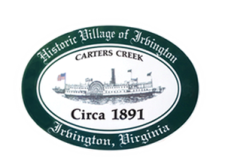 Prepared for Planning Commission  	Prepared For: May 3rd, 2022         	Staff Contact: Justin Nelson, Zoning AdministratorMiscellaneous Received additional receipts from Mr Fisher for more debris removal; sidewalk inspection to determine what needs replacing; have reached out to VDOT for approval for installation of new sidewalks; site visit for signs for new retail store; completed first in person DEQ audit on 4/14, second phase will be May24th...